Shire of Pingelly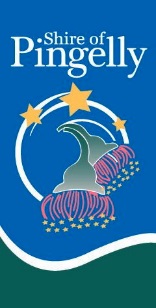 Complaints RegisterAs required under s. 5.121 of the Local Government Act 1995Part 5 AdministrationDivision 9 Conduct of certain officialsAt the Shire of Pingelly the Chief Executive Officer is the complaints officer.Register of certain complaints of minor breachesThe Shire of Pingelly complaints officer is responsible to maintain this register of complaints which records all complaints that result in action under section 5.110(6)(b) or (c) of the Local Government Act 1995Name of the council member about whom the complaint is madeName of complainantDescription of the minor breach that the standards panel finds has occurredDetails of the action taken under section 5.110(6)(b) or (c).Name of the council member about whom the complaint is madeName of complainantDescription of the minor breach that the standards panel finds has occurredDetails of the action taken under section 5.110(6)(b) or (c).